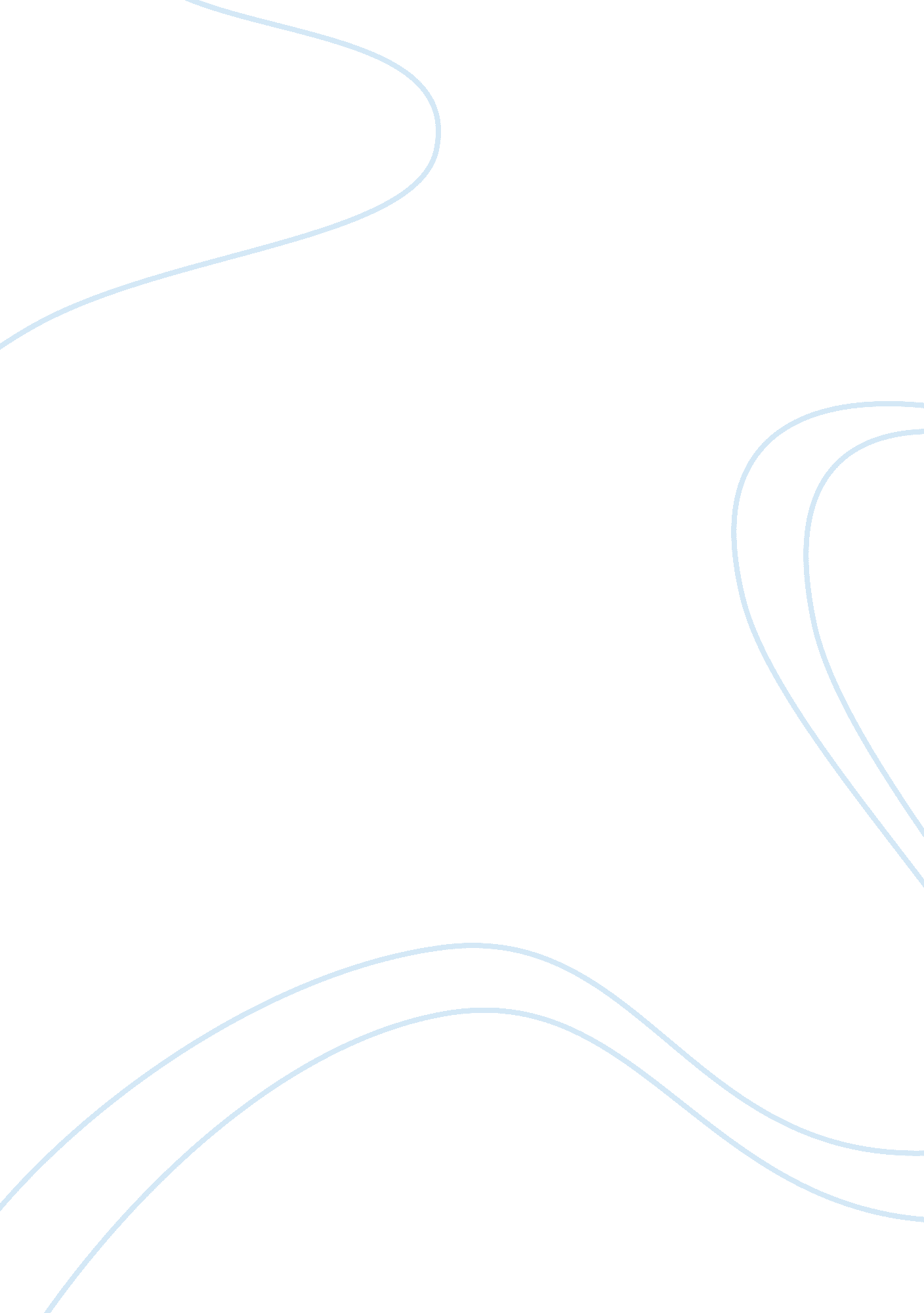 Women in islamArt & Culture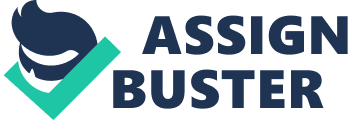 In case there are differences other means like mediation should be sought and not divorce. In case divorce is inevitable then it should be done on fair terms. After divorce, the woman and the children have the right to live decently. In the case of a husband’s death, a woman is allowed to remarry in Islam but after waiting for not less than 4 months and 10 days. They are also entitled to half their husband’s wealth as an inheritance. 
On polygamy issues, both first wife and the new one need to consent to them being co-wives. A woman should not be restricted to house chores. In society, the obligations that the men have should be equal to those of the women in places of work, economic development and education. Women’s dress code needs to be descent but not necessarily in any fashion. 
Women and men are different in their own ways more so biologically but that should not be a basis for discrimination since from creation they both were endowed with equal responsibilities. 